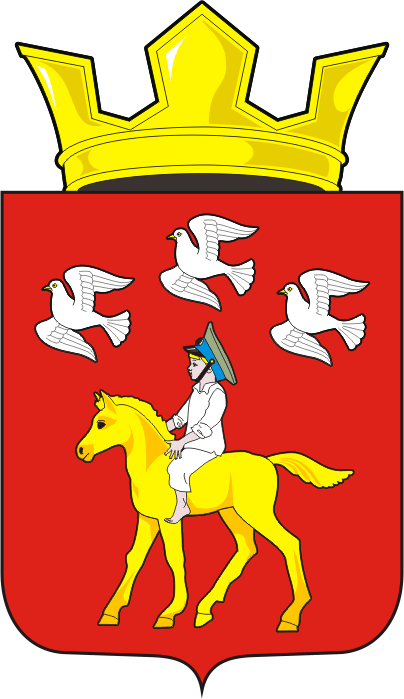            АДМИНИСТРАЦИЯ ЧЕРКАССКОГО СЕЛЬСОВЕТА                                  САРАКТАШСКОГО РАЙОНА ОРЕНБУРГСКОЙ ОБЛАСТИП О С Т А Н О В Л Е Н И Е _________________________________________________________________________________________________________17.01.2018                                  п. Саракташ                                           № __5-п___Об утверждении Плана работы по профилактике коррупционных и иных правонарушений в администрации муниципального образования Черкасский сельсовет Саракташского района на 2018-2019 годы          В соответствии с Федеральным законом от 25.12.2008 № 273-ФЗ «О противодействии коррупции»           1. Утвердить План работы по профилактике коррупционных и иных правонарушений в администрации муниципального образования Черкасский сельсовет Саракташского района на 2018-2019 годы согласно приложению. 2. Настоящее постановление вступает в силу со дня его подписания и подлежит официальному опубликованию  путём размещения на официальном сайте администрации МО Черкасский сельсовет Саракташского района.           3. Контроль  за исполнением настоящего постановления оставляю за собой.Глава администрацииЧеркасский сельсовет                                                                Т.В. Кучугурова.Приложение  к постановлению администрации  Черкасского сельсовета  от 17.01.2018 № 5-пПлан работы по профилактике коррупционных и иных правонарушений в администрации муниципального образования Черкасский сельсовет на 2018-2019 годыРазослано: прокурору района, в дело.№ п/пМероприятияСрок исполнения (годы)Ответственные исполнители12341.Обеспечение правовых и организационных мер, направленных на противодействие коррупцииОбеспечение правовых и организационных мер, направленных на противодействие коррупцииОбеспечение правовых и организационных мер, направленных на противодействие коррупции1.1.Разработка проектов муниципальных нормативных правовых актов по противодействию коррупции2018 - 2019Специалисты администрации 1.2.Проведение антикоррупционной экспертизы нормативных правовых актов и проектов нормативных правовых актов, осуществление мониторинга применения нормативных правовых актов в целях выявления коррупционных факторов и последующего их устранения2018 - 2019Специалистыадминистрации1.3.Разработка административных регламентов предоставления муниципальных услуг2018 - 2019 Специалисты администрации 1.4.Изучение действующей нормативно-правовой базы в сфере, регламентирующей работу по предупреждению и противодействию коррупции на территории  сельсовета в целях создания эффективной системы противодействия коррупции в органах местного самоуправления 2018- 2019М.М.Имамбаев,заместитель главы администрации 1.5.Работа по учету рекомендаций об устранении коррупционных факторов, выявленных в нормативных правовых актах2018 - 2019М.М.Имамбаев,заместитель главы администрации  1.6.Проведение мониторинга применения административных регламентов по исполнению функций муниципального контроля2018- 2019,1 раз в год     М.М.Имамбаев,  заместитель главы  администрации  1.7.Организация исполнения законодательных актов  в области противодействия коррупции, создание условий, затрудняющих возможность коррупционного поведения и обеспечивающих снижение уровня коррупции2018 - 2019М.М.Имамбаев,заместитель главы администрации2.Совершенствование механизма контроля соблюдения ограничений и запретов, связанных с прохождением муниципальной службыСовершенствование механизма контроля соблюдения ограничений и запретов, связанных с прохождением муниципальной службыСовершенствование механизма контроля соблюдения ограничений и запретов, связанных с прохождением муниципальной службы2.1.Доведение до лиц, замещающих должности муниципальной службы в администрации   Черкасского  сельского поселения положений законодательства Российской Федерации о противодействии коррупции 2018 - 2019  М.М.Имамбаев,2.2.Организация работы комиссии по соблюдению требований к служебному поведению и урегулированию конфликта интересов муниципальных служащих администрации   Черкасского  сельского поселения2018-2019 М.М.Имамбаев,2.3Организация работы по представлению сведений о доходах, расходах, имуществе и обязательствах  имущественного характера гражданами, претендующими на замещение должностей муниципальной службы, муниципальными служащими, а также о доходах, расходах, имуществе и обязательствах имущественного характера   их супруги (супруга) и несовершеннолетних детей2018- 2019   М.М.Имамбаев,зам.главы сельсовета2.4.Организация проверки достоверности и полноты сведений о доходах, расходах, об имуществе и обязательствах имущественного характера, представляемых муниципальными служащими2018 - 2019 (при наличии оснований)М.М.Имамбаев,зам.главы сельсовета 2.5.Организация размещения сведений о доходах, расходах, об имуществе и обязательствах имущественного характера лиц, замещающих должности муниципальной службы, их супруги (супруга) и несовершеннолетних детей на официальном сайте администрации   Черкасского  сельского поселения2018 - 2019М.М.Имамбаев,зам.главы сельсовета2.6Обеспечение соблюдения муниципальными служащими ограничений и запретов, требований о предотвращении или урегулирования конфликта интересов, исполнения ими обязанностей, установленных законодательством2018-2019 Т.В. Кучугурова, глава сельсоветаМ.М.Имамбаев,зам.главы  2.7.Обеспечение реализации муниципальными служащими обязанности уведомлять представителя нанимателя о случаях обращения к ним каких-либо лиц в целях склонения их к совершению коррупционных правонарушений. 2018-2019  М.М.Имамбаев,зам.главы сельсовета 2.8.Обеспечение соблюдения муниципальными служащими администрации   Черкасского сельского поселения Кодекса этики и служебного поведения муниципальных служащих администрации    Черкасского сельского поселения2018 - 2019М.М.Имамбаев2.9Анализ результатов проверок соблюдения муниципальными служащими администрации     Черкасского  сельсовета ограничений и запретов, связанных с прохождением  муниципальной службы; проверок сведений о доходах, расходах, об имуществе и обязательствах имущественного характера, а также их супруги (супруга) и несовершеннолетних детей; практики выявления и устранения нарушений Кодекса этики и служебного поведения муниципальных служащих администрации   Черкасского  сельсовета2018 - 2019М.М.Имамбаев2.10.Проведение аттестации муниципальных служащих администрации    Черкасского  сельского поселения на соответствие замещаемой должности     2019М.М.Имамбаев2.11.Повышение квалификации муниципальных служащих администрации   Черкасского   сельского поселения2018 - 2019М.М.Имамбаев2.12 Анализ должностных инструкций муниципальных служащих на предмет наличия в них положений, способствующих коррупционным проявлениям2018-2019  М.М.Имамбаев2.13.Анализ жалоб и обращений граждан о фактах обращений в целях склонения муниципальных служащих администрации   Черкасского   сельского поселения  совершению коррупционных правонарушений2018 - 2019М.М.Имамбаев3.Противодействие коррупции в сфере закупок товаров, работ, услуг для обеспечения муниципальных нужд, совершенствование порядка использования муниципального имуществаПротиводействие коррупции в сфере закупок товаров, работ, услуг для обеспечения муниципальных нужд, совершенствование порядка использования муниципального имуществаПротиводействие коррупции в сфере закупок товаров, работ, услуг для обеспечения муниципальных нужд, совершенствование порядка использования муниципального имущества3.1.Контроль за соблюдением требований Федерального закона от 05.04.2013 № 44-ФЗ «О контрактной системе в сфере закупок товаров, работ, услуг для обеспечения государственных и муниципальных нужд» при размещении заказов на поставки товаров, выполнение работ, оказание услуг для муниципальных нужд2018 - 2019 А.А. Дробот, специалист 1 категории, бухгалтер 3.2.Обеспечение финансового контроля и контроля за выполнением муниципальных контрактов на поставку товаров, выполнение работ, оказание услуг для муниципальных нужд2018 - 2019А.А. Дробот, специалист 1 категории, бухгалтер   3.3.Мониторинг результативности использования бюджетных средств при  осуществлении закупок товаров, работ, услуг для обеспечения муниципальных нужд   Черкасского  сельского поселения путем конкурсов и аукционов2018-2019А.А. Дробот, специалист 1 категории, бухгалтер   3.4.Размещение информации о проведении закупок товаров, работ, услуг для обеспечения муниципальных нужд на официальном сайте Единой информационной системы в сфере закупок2018 - 2019А.А. Дробот,  специалист 1 категории, бухгалтер  3.5.Разработка проектов правовых актов в сфере реализации мер, направленных на противодействие коррупции в сферах размещения заказов, осуществления закупок и иных конкурентных процедур2018 - 2019А.А. Дробот, специалист 1 категории, бухгалтер   3.6.Организация учета и ведение реестра имущества, находящегося в муниципальной собственности. Контроль за сохранностью и использованием по назначению муниципального имущества.Размещение информации в СМИ и на официальном сайте администрации   Черкасского   сельского поселения:-о возможности заключения договоров аренды муниципального недвижимого имущества;-о приватизации муниципального имущества, их результатах;-о предстоящих торгах по продаже, представлении в аренду муниципального имущества и результатах проведенных торгов2018 - 2019А.А. Дробот, специалист 1 категории, бухгалтер   3.7.Проведение проверок целевого и эффективного использования средств бюджета   Черкасского  сельского поселения, а также бюджетных средств, поступивших из областного и федерального бюджетов2018-2019 Финансовый отдел администрации  Саракташского   района (по соглашению), Совет  депутатов Черкасского сельсовета  3.8Анализ и внесение изменений в административные регламенты исполнения муниципальных функций (предоставления муниципальных услуг)2018-2019Т.В. Харченко, специалист 1 категории администрации сельсовета3.9Обеспечение межведомственного электронного взаимодействия субъектов информационного обмена, предусмотренного Федеральным законом от 27 июля 2010 года № 210-ФЗ «Об организации предоставления государственных и муниципальных услуг»2018-2019Т.В. Харченко, специалист 1 категории администрации 4.Организация антикоррупционного образования и пропаганды, формирование нетерпимого отношения к коррупцииОрганизация антикоррупционного образования и пропаганды, формирование нетерпимого отношения к коррупцииОрганизация антикоррупционного образования и пропаганды, формирование нетерпимого отношения к коррупции4.1.Организация и проведение семинаров с муниципальными служащими администрации   Черкасского   сельского поселения по вопросам противодействия коррупции2018 - 2019 М.М. Имамбаев, заместитель главы администрации4.2.Включение вопросов на знание антикоррупционного законодательства при проведении квалификационного экзамена и аттестации муниципальных служащих администрации   Черкасского  сельского поселения2018 - 2019М.М. Имамбаев, заместитель главы администрации  4.3.Участие в районных семинарах   по вопросам участия в реализации антикоррупционной политики в муниципальном образовании Саракташский район,    в том числе по формированию в обществе нетерпимого отношения к коррупционным проявлениям2018 - 2019М.М. Имамбаев, заместитель главы администрации   5.Обеспечение открытости и доступности деятельности администрации  Черкасского сельсоветаОбеспечение открытости и доступности деятельности администрации  Черкасского сельсоветаОбеспечение открытости и доступности деятельности администрации  Черкасского сельсовета5.1.Обеспечение своевременности и полноты размещения информации о деятельности администрации  сельского поселения на официальном сайте  2018 - 2019М.М. Имамбаев, зам.главы сельсовета5.2.Обеспечение работы с гражданами и организациями и получение информации о фактах совершения коррупционных правонарушений муниципальными служащими администрации   Черкасского сельского поселения2018 - 2019М.М. Имамбаев, зам.главы сельсовета 5.3.Прием граждан по вопросам противодействия коррупции в администрации   Черкасского  сельсовета2018 - 2019 Т.В. Кучугурова, глава сельсовета5.4.Участие в  проведении заседаний с участием представителей органов местного самоуправления, правоохранительных органов и предпринимателей (по согласованию) с целью предупреждения и исключения фактов коррупции2018 - 2019(не реже 1 раза в год)Т.В. Кучугурова, глава сельсовета  5.5.Организация предоставления населению информации о бюджетном процессе в администрации  сельского поселения на официальном сайте администрации   Черкасского  сельсовета2018 - 2019Т.В. Харченко, специалист 1 категории, бухгалтер  5.6.Размещение на официальном сайте администрации сельского поселения административных регламентов предоставления муниципальных услуг 2018 - 2019, по мере утверждения соответствующих административных регламентовМ.М. Имамбаев, заместитель главы сельсовета5.7.Проведение мониторинга официального сайта администрации  сельского поселения на предмет обеспечения доступа к информации о деятельности указанного органа2018-2019М.М. Имамбаев, заместитель главы сельсовета6.Организационное обеспечение мероприятий по противодействию коррупцииОрганизационное обеспечение мероприятий по противодействию коррупцииОрганизационное обеспечение мероприятий по противодействию коррупции6.1.Отчет о фактах, выявленных в ходе анализа жалоб, отзывов и предложений граждан, на предмет наличия в них информации о коррупции со стороны сотрудников администрации  сельского поселения2018 - 2019М.М. Имамбаев, зам.главы сельсовета 6.2.Анализ публикаций в средствах массовой информации на предмет наличия сведений о фактах коррупции; обращений граждан, поступающих на официальный сайт администрации  сельского поселения,  по телефону2018 - 2019, ежемесячно  М.М. Имамбаев, зам.главы сельсовета7.Межведомственная координация по вопросам противодействия коррупции в муниципальном образовании  Черкасский сельсоветМежведомственная координация по вопросам противодействия коррупции в муниципальном образовании  Черкасский сельсоветМежведомственная координация по вопросам противодействия коррупции в муниципальном образовании  Черкасский сельсовет7.1.Привлечение общественности к обсуждению проекта  бюджета поселения, дополнений  и изменений к нему2018-2019Т.В. Харченко, специалист 1 категории, бухгалтер 7.2.Обеспечение эффективного взаимодействия с институтами гражданского общества, правоохранительными органами и другими государственными органами по вопросам организации противодействия коррупции2018-2019Т.В. Кучугурова,глава сельсоветаМ.М. Имамбаев, зам.главы сельсовета7.3.Обеспечение взаимодействия  администрации  сельского поселения со средствами массовой информации по вопросам противодействия  коррупции2018-2019М.М. Имамбаев, зам.главы сельсовета7.4.Обеспечение гласности в средствах массовой информации каждого факта коррупции муниципальных служащих  Черкасского сельсовета2018-2019Т.В. Кучугурова,глава сельсоветаМ.М. Имамбаев, зам.главы сельсовета